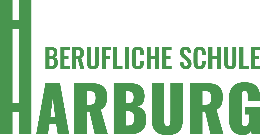 Seminar zur Studien- und BerufswahlHöhere HandelsschuleBerufliches GymnasiumFachoberschule SozialpädagogikDonnerstag, 13.04.2023Liebe Schülerinnen und Schüler,das Berufliche Gymnasium, die Höhere Handelsschule und die Fachoberschule Sozialpädagogik führen am 13.04.2023 ein Seminar zur Studien- und Berufswahl durch, an dem Vertreter von Unternehmen, Hochschulen, der Bundeswehr etc. mitwirken und verschiedene Berufe und Studiengänge vorstellen. Regelunterricht findet an diesem Tag für Sie nicht statt.Wie Sie dem Programm entnehmen können, finden alle Veranstaltungen parallel statt, und zwar bis zu dreimal hintereinander. Alle Schülerinnen und Schüler müssen drei Veranstaltungen wählen. Ziel ist dabei nicht die Vermittlung von Ausbildungsplätzen. Vielmehr sollen Ihnen durch ein vielschichtiges und breit gefächertes Angebot Informationsmöglichkeiten zu bekannten, aber auch zu weniger bekannten Berufen geboten werden, um Ihnen eine spätere Studien- oder Berufswahl zu erleichtern.In dieser Broschüre haben wir Informationen zum Ablauf des Seminars und zu den diesjährigen Angeboten zusammengestellt. Bitte informieren Sie sich sorgfältig und tragen Sie Ihre drei Wunschveranstaltungenbis zum 29.03.2023, 12:00 Uhrauf dieser Internetseite ein: www.wahl.bs18.deGeben Sie bitte zusätzlich noch zwei Ersatzwünsche an, falls nicht alle drei Wahlen berücksichtigt werden können.Sollte Sie bis zum genannten Termin keine Wahl getroffen haben, werden wir Ihnen drei Seminarveranstaltungen zulosen.Wir werden dann die Teilnehmenden für die einzelnen Veranstaltungen zusammenstellen und Sie über Ihr Programm für den Tag informieren. Es handelt sich um eine schulische Veranstaltung, daher ist die Teilnahme verpflichtend.Bitte bereiten Sie sich auf die jeweilige Veranstaltung vor, indem Sie sich über die Institution und ihre Bildungsangebote informieren und Fragen entwickeln!KurzprogrammAb 8:00 Uhr	Ankunft der Referenten, Bezug und Einrichtung der Räume	08:30 - 09:30 Uhr	Parallelveranstaltungen (Seminarrunde 1)09:30 - 10:00 Uhr	PauseBegrüßung der Referentinnen und Referenten im Konferenzraum (01.01.01)	Herr Oldsen, Abteilungsleiter Berufliches Gymnasium	Frau Rust, Abteilungsleiterin Höhere Handelsschule undFachoberschule Sozialpädagogik	Frau Rieger, Beauftragte für Berufs- und Studienorientierung	10:00 - 11:00 Uhr	Parallelveranstaltungen (Seminarrunde 2)11:00 - 11:30 Uhr	Pause	11:30 - 12:30 Uhr	Parallelveranstaltungen (Seminarrunde 3)	Spätestens 13:00 Uhr: Ende der VeranstaltungAngebot 2023Angebote mit dem Schwerpunkt Pädagogik23/1	Haus der Jugend Harburg (Steinickestraße)	Seite 423/2	BS18/Schulsozialarbeit	Seite 423/3	Elbewerkstätten	Seite 523/4	Fachschule Sozialpädagogik (BS18)	Seite 523/5	Praxisausbildungsstätte der BS18 (Kindertagesstätte	Seite 523/6	Leben mit Behinderung	Seite 6Angebote mit dem Schwerpunkt Wirtschaft23/7	Brillux GmbH & Co. KG	Seite 623/8	KSP Rechtsanwaltsgesellschaft mbH	Seite 723/9	Sparkasse Harburg Buxtehude	Seite 823/10	Laurens Spethmann Holding AG & Co. KG	Seite 823/11	Verein Hamburger Spediteure (Ausbildung)	Seite 923/12	Verein Hamburger Spediteure (duales Studium)	Seite 923/13	Berufliche Hochschule Hamburg (BHH)	Seite 1023/14	Hanze University of Applied Sciences, Groningen	Seite 1123/15	eldis electro distributer GmbH	Seite 1123/16	Anschlüsse nach Klasse 11	Seite 12Angebote mit anderen Schwerpunkten23/17	Business & People	Seite 1223/18	Bundeswehr Hamburg (Karriereberatung)	Seite 1323/19	Polizei Hamburg	Seite 1323/20	TUHH	Seite 1423/21	Leuphana Universität Lüneburg	Seite 1423/22	Behörde für Justiz und Verbraucherschutz	Seite 15Angebote mit dem Schwerpunkt „Pädagogik“Angebote mit dem Schwerpunkt „Wirtschaft“Angebote mit anderen SchwerpunktenSeminar-Nr.: 23/1Name des Unternehmens/der Organisation:Haus der Jugend Steinikestraße, Träger: Freie und Hansestadt Hamburg, Bezirksamt HarburgAusbildungsberuf(e)/Bildungsgänge:Erzieher*innen,  Sozialpädagog*innenReferent(in):Frau Heike SchwettlickKurzvorstellung des Angebots:Offene Kinder- und Jugendarbeit, 10 - 27 J., Schwerpunkte: Bewegung/Sport, Musik u. Veranst., Projekte, Beratung, Gruppenarb., Zusammen-/Projektarb. Stadtteil, Schulkooperationen,Interessenvertretung Offene Arbeit Hamburg (IVOA), Konzeptentwicklungen, Arbeitsgruppen, Verwaltungsaufgaben etc..Seminar-Nr.: 23/2Name des Unternehmens/der Organisation:BS18Ausbildungsberuf(e)/Bildungsgänge:SozialarbeiterReferent(in):Maximilian KaufmannKurzvorstellung des Angebots:Vorstellung: der Studiengang „Soziale Arbeit“ – frage jemanden der es studiert hatDu möchtest oder denkst darüber nach „Soziale Arbeit“ zu studieren, bist Dir aber vielleicht unsicher, ob es das Richtige für Dich ist? Ich würde Dich gerne dabei unterstützen herauszufinden, ob der Studiengang für Dich in Frage kommt, indem ich dir von meinen Erfahrungen berichte.Sollten Dich also Fragen bezüglich des Studiums beschäftigen oder möchtest Du einfach mehr über das Studienfach „Soziale Arbeit“ und das Studentenleben erfahren, dann würde ich mich darüber freuen Dich am 09.04.21 beim Online-Seminar begrüßen zu dürfen.Viele Grüße,Max Kaufmann (Euer Schulsozialarbeiter an der BS18)Seminar-Nr.: 23/3Name des Unternehmens/der Organisation:Elbe Werkstätten GmbHAusbildungsberuf(e)/Bildungsgänge:NNReferent(in):Diana OttoKurzvorstellung des Angebots:Die Elbe Werkstätten Hamburg bieten Menschen mit Assistenzbedarf Teilhabe am Arbeitsleben. Ein großer Stellenwert in unserer täglichen Arbeit ist die Förderung der Menschen mit Assistenzbedarf. Die Inklusion auf den sogenannten 1. Arbeitsmarkt treiben wir voran. „Jeder entscheidet wo er Arbeiten möchte.“ ist unser Motto.Mit viel Motivation und Freude gehe ich jeden Tag zur Arbeit. Seminar-Nr.: 23/4Name des Unternehmens/der Organisation:Fachschule für SozialpädagogikAusbildungsberuf(e)/Bildungsgänge:Staatlich anerkannte/r Erzieher/inReferent(in):Rasmus SchweminKurzvorstellung des Angebots:Mit Menschen wachsen: Erziehen, Bilden und Betreuen -Arbeitsfelder und Aufgaben von Erziehern/innen-Zugangsmöglichkeiten und Voraussetzungen der Ausbildung-Ausbildungsmöglichkeiten in HamburgSeminar-Nr.: 23/5Name des Unternehmens/der Organisation:Praxisausbildungsstätte der BS18 (Kindertagesstätte)Ausbildungsberuf(e)/Bildungsgänge:Erzieherinnen und ErzieherSozialpädagogische Assistentinnen und AssistentenReferent(in):Lenja KusterSeminar-Nr.: 23/6Name des Unternehmens/der Organisation:Leben mit Behinderung Hamburg Sozialeinrichtungen gGmbHAusbildungsberuf(e)/Bildungsgänge: Heilerziehungspfleger*innen/ Duales Studium Soziale Arbeit/Sozialpädagogik+ Management / Ausbildung zur Pflegefachfrau/Pflegefachmann/ Ausbildung zum Gesundheits-und Pflegeassistenten (w,d,m)Referent(in):Balen Anwar und Hubertus WalterSeminar-Nr.: 23/7Name des Unternehmens/der Organisation:Brillux GmbH & Co. KGAusbildungsberuf(e)/Bildungsgänge:Kaufmann für Groß- und Außenhandelsmanagement (m/ w/ d)Referent(in):Frau PantenKurzvorstellung des Angebots:Brillux bietet als Vollsortimenter u. Direktanbieter umfassende Leistungen im Lack- und Farbenbereich. Mit einem qualifizierten, vielseitigen Ausbildungsprogramm legen wir den Grundstein für Ihre erfolgreiche berufliche Entwicklung.Seminar-Nr.: 23/8Name des Unternehmens/der Organisation:KSP Kanzlei Dr. Seegers, Dr. Frankenheim Rechtsanwaltsgesellschaft mbH (kurz: KSP Rechtsanwälte)Ausbildungsberuf(e)/Bildungsgänge:RechtsanwaltsfachangestellteFachinformatiker Fachrichtungen Systemintegration/Anwendungsentwicklung/Daten- und Prozessanalyse)Kaufleute für Büromanagement mit der Zusatzqualifikation Forderungsmanagementkurze Infos zum rechtswissenschaftlichen StudiumReferent(in):Susanne Jensen, ggf. 1 AzubiKurzvorstellung des Angebots:Man muss nicht unbedingt ein rechtswissenschaftliches Studium absolvieren, um in einer Rechtsanwaltskanzlei arbeiten zu können! In einem kurzweiligen Vortrag informieren wir über verschiedene Ausbildungsmöglichkeiten in unserer Hamburger Großkanzlei. Zukunft voraus: Als deutscher Marktführer im anwaltlichen Forderungsmanagement und Spezialist für juristische Mengenverfahren agieren wir an der Schnittstelle zwischen Technologie und Zivil- und Wirtschaftsrecht – hoch-spezialisiert und -technisiert. Dabei vereinen wir erfolgreich unsere über 60-jährige Kanzleitradition mit den technischen Möglichkeiten von heute und morgen. Kern unseres Erfolges sind und bleiben unsere rund 450 Mitarbeiterinnen und Mitarbeiter, die mit Engagement und Herzblut unsere Arbeit prägen und KSP einzigartig machen.Seminar-Nr.: 23/9Name des Unternehmens/der Organisation:Sparkasse Harburg-BuxtehudeAusbildungsberuf(e)/Bildungsgänge:Ausbildung Bankkaufmann/-frau sowie duale Studienangebote 	Sparkassenbetriebswirt/in (Sparkassenakademie Niedersachsen)Bachelor Studiengang Business Administration (BHH und HSBA)Referent(in):Ilka Hachtmann, ggf. kommt noch ein Kollege/ein Azubi mit Kurzvorstellung des Angebots:Schule, fertig, los? Hier bist du richtig. Starte deine Karriere bei uns – mit einem starken Team und tollen Möglichkeiten. Mit einer Ausbildung oder einem dualen Studium bei derSparkasse Harburg-Buxtehude sicherst du dir einen optimalenBerufsstart.Wer ist die Sparkasse Harburg-Buxtehude? Was macht man als Bankkaufmann/-frau? Warum ist die Ausbildung so spannend und vielfältig? Kann ich auch mit der Sparkasse dual studieren? Und was kommt nach der Ausbildung?Diese und weitere Fragen beantworten wir in unserem Vortrag. Außerdem haben wir viel Platz für eure Fragen eingeplant.Seminar-Nr.: 23/10Name des Unternehmens/der Organisation:Ostfriesische Tee Gesellschaft GmbH & Co. KG (Laurens Spethmann Holding)Ausbildungsberuf(e)/Bildungsgänge:Ausbildung zum/zur Industriekaufmann/-frauAusbildung zum/zur Fachinformatiker/-inAusbildung zum/zur Kaufmann/-frau für BüromanagementDuales Studium BetriebswirtschaftslehreDuales Studium WirtschaftsingenieurwesenDuales Studium WirtschaftsinformatikWeitere Ausbildungsberufe in Schwesterunternehmen:Ausbildung zum/zur Fachlageristen/-in (OTG Zukunft durch Ausbildung)Ausbildung zum/zur Industriemechaniker/-in (Milford Tea GmbH)Ausbildung zum/zur Maschinen- und Anlagenführer (Milford Tea GmbH)Referent(in):Matthias Kroll (Auszubildender Fachinformatiker), Anne Krackler (Auszubildende zur Industriekauffrau)Kurzvorstellung des Angebots:Berufsstart bei der Ostfriesischen Tee Gesellschaft – Bei uns machen Menschen den UnterschiedSeminar-Nr.: 23/11Name des Unternehmens/der Organisation:Verein Hamburger Spediteure - www.vhsp.deAusbildungsberuf(e)/Bildungsgänge:Kaufmann/Kauffrau für Spedition und Logistikdienstleistung (SpedLog) und Europaklasse (mit Auslandspraktikum) oder Bilinguale Klasse  Referent(in):Dipl. Handelslehrer Hans Brandenburg, Robert Alde, Dual-Studierender, a. hartrodtKurzvorstellung des Angebots:Vorstellen der Geschäftsprozesse wie Organisation von nationalen und weltweiten Transport- u. Logistikprozessen; Voraussetzungen, Weiterbildung, Karrierechancen, Internationalität Seminar-Nr.: 23/12Name des Unternehmens/der Organisation:Verein Hamburger Spediteure - www.vhsp.deAusbildungsberuf(e)/Bildungsgänge:Kaufmann/Kauffrau für Spedition und Logistikdienstleistung (SpedLog) und Europaklasse (mit Auslandspraktikum) oder Bilinguale KlasseDuales BWL-Studium (www.hl-b.de) mit Berufsausbildung (SpedLog)  Referent(in):Dipl. Handelslehrer Hans Brandenburg, Robert Alde, Dual-Studierende, a. hartrodtKurzvorstellung des Angebots:Vorstellen der Geschäftsprozesse wie Organisation von nationalen und weltweiten Transport- u. Logistikprozessen; Voraussetzungen, Weiterbildung, Karrierechancen, Internationalität, duales BWL-Studium mit Schwerpunkt LogistikSeminar-Nr.: 23/13Name des Unternehmens/der Organisation:Berufliche Hochschule Hamburg (BHH)Ausbildungsberuf(e)/Bildungsgänge: - Studium BWL – Industrielles Management (B. A.) mit Ausbildung zur Industriekauffrau/zum Industriekaufmann - Studium BWL – Bank- und Finanzwirtschaft (B. A.) mit Ausbildung zur Bankkauffrau/zum Bankkaufmann- Studium BWL – Marketing und Kommunikationswirtschaft (B. A.) mit Ausbildung zur Kauffrau/ zum Kaufmann für MarketingkommunikationStudium Informatik (B. Sc.) mit Ausbildung zur Fachinformatikerin/zum Fachinformatiker - Studium BWL – Management von kleinen und mittleren Unternehmen (B. A.) mit handwerklicher oder gewerblich-technischer AusbildungReferent(in):Johannes NoldtKurzvorstellung des Angebots:Ausbildungsabschluss, Bachelor und Praxiserfahrung in 4 JahrenMit der Beruflichen Hochschule Hamburg (BHH) gibt es in Hamburg in der studienintegrierenden Ausbildung ein Angebot, welches jungen Menschen mit Hochschulzugangsberechtigung zwei Abschlüsse in nur vier Jahren ermöglicht: einen Ausbildungsabschluss und den Bachelor.Die BHH bietet das Beste aus drei Welten: anspruchsvolle praktische Fertigkeiten im Ausbildungsunternehmen, breites Wissen über das jeweilige Berufsfeld in der Berufsschule, akademische Kompetenzen und eine wissenschaftliche Basis für das Berufsfeld in der Hochschule. Das Arbeitspensum orientiert sich über die gesamte Zeit an der Fünf-Tage-Woche und die Studierenden/Auszubildenden erhalten von Beginn an eine Ausbildungsvergütung.In den ersten 18 Monaten an der BHH können die Studierenden anhand ihrer gewonnenen Erfahrungen und begleitet durch ein Coaching die Entscheidung über ihren weiteren Bildungsweg überprüfen.Seminar-Nr.: 23/14Name des Unternehmens/der Organisation:Hanze University of Applied Sciences, GroningenAusbildungsberuf(e)/Bildungsgänge:Bachelor- und MasterstudiengängeReferent(in):2 Studierende der Hanze UASKurzvorstellung des Angebots:Die Hanze University of Applied Sciences, Groningen, bietet über 70 unterschiedliche Studiengänge in den verschiedensten Bereichen an. Jeder Bereich ist einzigartig und vermittelt anhand von praxisbezogenen Unterrichtsformen, Projekten und vielen berufsbezogenen Anwendungen einen guten Einblick in dein späteres Berufsfeld. Dein Wunsch ist es, in einem internationalen Umfeld auf Englisch oder Niederländisch zu studieren? Dein Ziel ist es, nach dem Studium in einem globalen Unternehmen zu arbeiten, und du möchtest in der besten Studentenstadt der Niederlande leben? Dann sind wir die richtige Hochschule für dich!Seminar-Nr.: 23/15Name des Unternehmens/der Organisation:eldis electro distributor GmbHAusbildungsberuf(e)/Bildungsgänge:Kaufmann/-fraz für Groß- und Außenhandelsmanagement, Fachrichtung GroßhandelsmanagementReferent(in):Cara Pegelow, Auszubildende Johanna StolinzkyKurzvorstellung des Angebots:Elektrogroßhandel mit vier Standorten in HH. Insgesamt 1000 MA. Deutschlandweit 90 Azubis. In HH 5 Azubis. Wir suchen 3 Azubis für dieses Jahr. Wir sind Schnittstelle zwischen Industrie und Elektrohandwerk. Unsere Produkte gehen von E-Ladesäulen über Laternen und Standardmaterial wie Kabel und Steckdosen. Familiäre Arbeitsatmosphäre mit flacher Hierarchie und vielen Entwicklungsmöglichkeiten. Derzeit sind viele ehemaligen Auszubildende in Führungspositionen, z.B. als Filialleiter. Wir suchen motivierte Azubis, die Spaß an Kundenkontakt und Vertrieb haben. Vorstellung via PowerPoint-Präsentation. Seminar-Nr.: 23/16Name des Unternehmens/der Organisation:BS18: Anschlüsse nach Klasse 11Ausbildungsberuf(e)/Bildungsgänge:Anschlussperspektiven nach der 11. KlasseReferent(in):Frau Nicole RustKurzvorstellung des Angebots:Du musst oder möchtest die HH/das BG nach Klasse 11 beenden und suchst für dich einen neuen Plan A!?
 In dieser Veranstaltung informiert dich Frau Rust über die verschiedenen Anschluss-Möglichkeiten und macht dich dabei auch auf wichtige Anmeldezeiten aufmerksam. Gern unterstützen wir dich natürlich auch nach der Veranstaltung bei der Umsetzung deiner neuen Idee.Seminar-Nr.: 23/17Name des Unternehmens/der Organisation:Business & People – Das Wirtschaftsmagazin aus der Metropolregion HamburgAusbildungsberuf(e)/Bildungsgänge:JournalistIn/PodcasterInReferent(in):Wirtschaftsjournalist Tobias Pusch, Firma „Wortlieferant“: Podcaster und Freier Mitarbeiter bei B&PKurzvorstellung des Angebots:Medien sind in unserer heutigen Zeit wichtiger als je zuvor: Denn sie geben Überblick in einer immer unübersichtlicheren Welt. Außerdem schauen Journalisten den Mächtigen auf die Finger. Gleichzeitig leidet aber der Ruf des Journalismus, weil immer mehr „Fake News“ kursieren. Und vielen Medienhäusern geht es wirtschaftlich zunehmend schlecht.In dieser Session erklären wir Euch...warum Journalismus trotzdem der schönste Job der Welt istwas der Unterschied zwischen Journalismus und Content ist welche neuen Betätigungsfelder sich in den Medien aktuell eröffnenund vieles mehr.Dabei ist viel Zeit für eigene Fragen rund um das Berufsbild des Journalisten. Zum Beispiel: Wie geht das eigentlich, Journalist werden? Muss man da was für studieren oder reicht es aus, wenn ich extrem neugierig bin? Brauch ich dafür eine perfekte Rechtschreibung oder sind vielleicht ganz andere Sachen wichtig? Und wie kann ich in den Beruf einfach mal reinschnuppern?Seminar-Nr.: 23/18Name des Unternehmens/der Organisation:Karriereberatung der Bundeswehr HamburgAusbildungsberuf(e)/Bildungsgänge:Laufbahn der Offiziere/Sanitätsoffiziere mit StudiumLaufbahn der Feldwebel/Unteroffiziere mit BerufsausbildungFreiwilliger Wehrdienst	|||     Beamte des mittleren und gehobenen VerwaltungsdienstesReferent(in):Kapitänleutnant Ralf MeyerKurzvorstellung des Angebots:Karriere mit Zukunft – die Bundeswehr bietet in allen Bereichen interessante und abwechslungsreiche Aufgaben mit hohen Anforderungen. Informiere dich!Seminar-Nr.: 23/19Name des Unternehmens/der Organisation:Polizei HamburgAusbildungsberuf(e)/Bildungsgänge:Ausbildung zum/ zur Polizeibeamten/ PolizeibeamtinDuales Studium bei der Polizei Hamburg  Polizeibeamter/ Polizeibeamtin Referent(in):Noch nicht bekanntKurzvorstellung des Angebots:Die Polizei Hamburg! Straftäter ergreifen, Gewalt verhindern, Menschen helfen. Ob sportlich zu Fuß, per Streifenwagen, per Schiff oder mit dem Hubschrauber. Vielfalt, wie in keinem anderen Beruf. Täglich Neues erleben, im Team arbeiten  und für den Bürger da sein.Seminar-Nr.: 23/20Name des Unternehmens/der Organisation:TUHH-Technische Universität HamburgAusbildungsberuf(e)/Bildungsgänge:Studium der IngenieurswissenschaftenReferent(in):NNKurzvorstellung des Angebots:Das Seminar wird einen Vortrag über das Berufsbild des Ingenieurs und das Studium an der TUH enthalten. Im Anschluss folgt eine Gesprächsrunde um Fragen zu klären und von persönlichen Erfahrungen als Student an der TUHH zu berichten.Seminar-Nr.: 23/21Name des Unternehmens/der Organisation:Leuphana Universität Lüneburg / Studienberatung CollegeAusbildungsberuf(e)/Bildungsgänge:Alle Bachelor-Studiengänge an der LeuphanaReferent(in):Katrin Jelken, Dipl.SozialpädagoginKurzvorstellung des Angebots:Eine Studienberaterin der Leuphana Universität Lüneburg gibt Auskunft zu Themen der Studienorientierung und Entscheidungsfindung sowie zum Studieren an der LeuphanaSeminar-Nr.: 23/22Name des Unternehmens/der Organisation:Freie und Hansestadt Hamburg, Behörde für Justiz und VerbraucherschutzAusbildungsberuf(e)/Bildungsgänge:Justizfachangestellte*r, Justizsekretär*in, Diplom-Rechtspfleger*inReferent(in):Nils Roloff und Team aus je einer/einem Justizfachangestellte*n/Justizsekretär*in, Diplom-Rechtspfleger*in sowie AuszubildendeKurzvorstellung des Angebots:Sie möchten einen Beruf mit Recht, mit Sinn und mit Menschen ausüben? Starten Sie Ihre Ausbildung in der Hamburger Justiz. Für unsere Teams bei den Gerichten und bei der Staatsanwaltschaft suchen wir regelmäßig vielseitig interessierte und engagierte Nachwuchskräfte.Ihnen stehen zwei Ausbildungen mit anspruchsvollen und abwechslungsreichen Aufgaben in enger Zusammenarbeit mit Richter*innen und Staatsanwält*innen zur Wahl.Möchten Sie Aufgaben wahrnehmen, die ursprünglich Richter*innen vorbehalten waren sowie nur dem Gesetz und Ihrem Gewissen unterworfen sein? Dann wartet auf Sie das duale Studium zum/zur Diplom-Rechtspfleger*in.